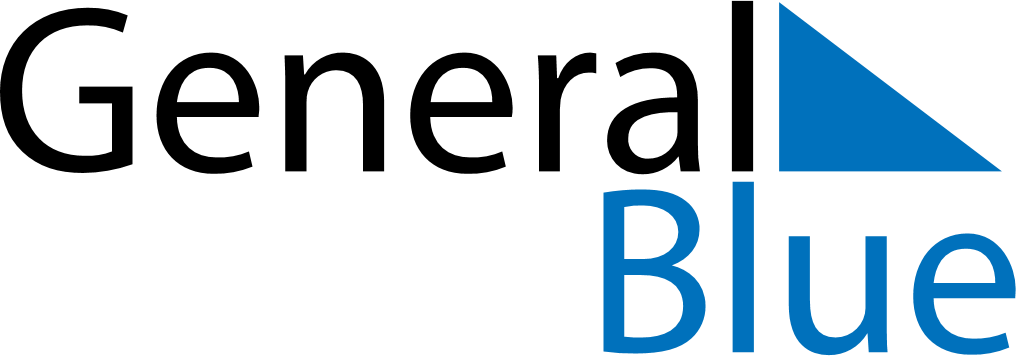 June 2021June 2021June 2021AnguillaAnguillaMONTUEWEDTHUFRISATSUN1234567891011121314151617181920Celebration of the Birthday of Her Majesty the Queen21222324252627282930